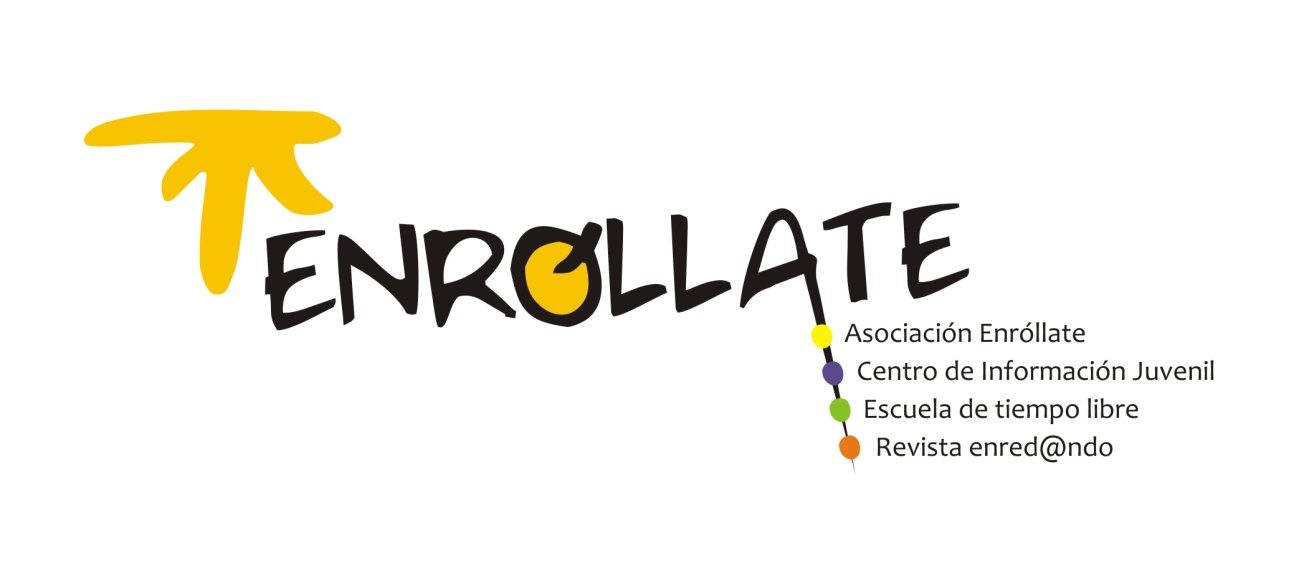 AUTORIZACION PATERNA/MATERNA/TUTORCUMPLIMENTAR SOLO SI EL/LA  INTERESADO/A ES MENOR DE EDAD	D./Dª.______________________________________ con domicilio en ___________________________________ y con D.N.I. número______________por medio del presente escrito DIGO:	Que autorizo a mi hijo/a ______________________________ para que asista a la actividad_____________________denominada ___________________que se celebrará en_____________durante los días____al____ de______________de 2.00__.	Que Participen en cuentas actividades sean programadas dentro y fuera del recinto de la actividad (excursiones, paseos, deportes, etc...)  y/o campamento o viaje fin de curso siempre que vayan acompañados y vigilados por monitores de la actividad.	Que me hago cargo y responsable en lo que en las actividades les pueda suceder.	Que me comprometo a no proceder, bajo ningún concepto, contra la organización de la actividad, dirección del campamento y/o actividad o monitores, asociación Enróllate, profesores acompañantes, etc... si por accidente fortuito, en tales actividades se derivase alguna lesión, mutilación, incapacidad o muerte de mi hijo/a.	Que autorizo a que nuestro hijo/a aparezca en cualquiera de las diversas fotografías que se realicen durante la excursión, así como la foto final de recuerdo del grupo				LEON,____de________________de 2.01__                            Firmado